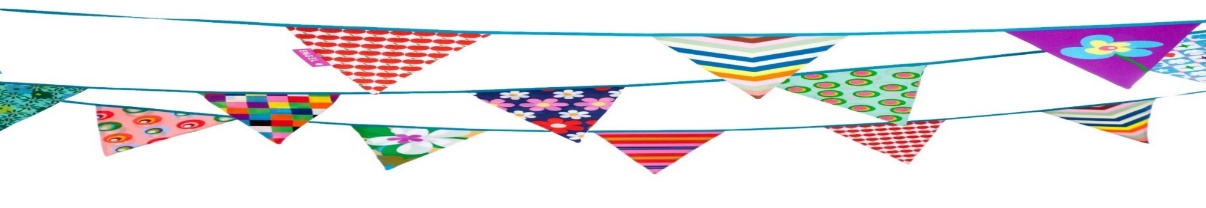 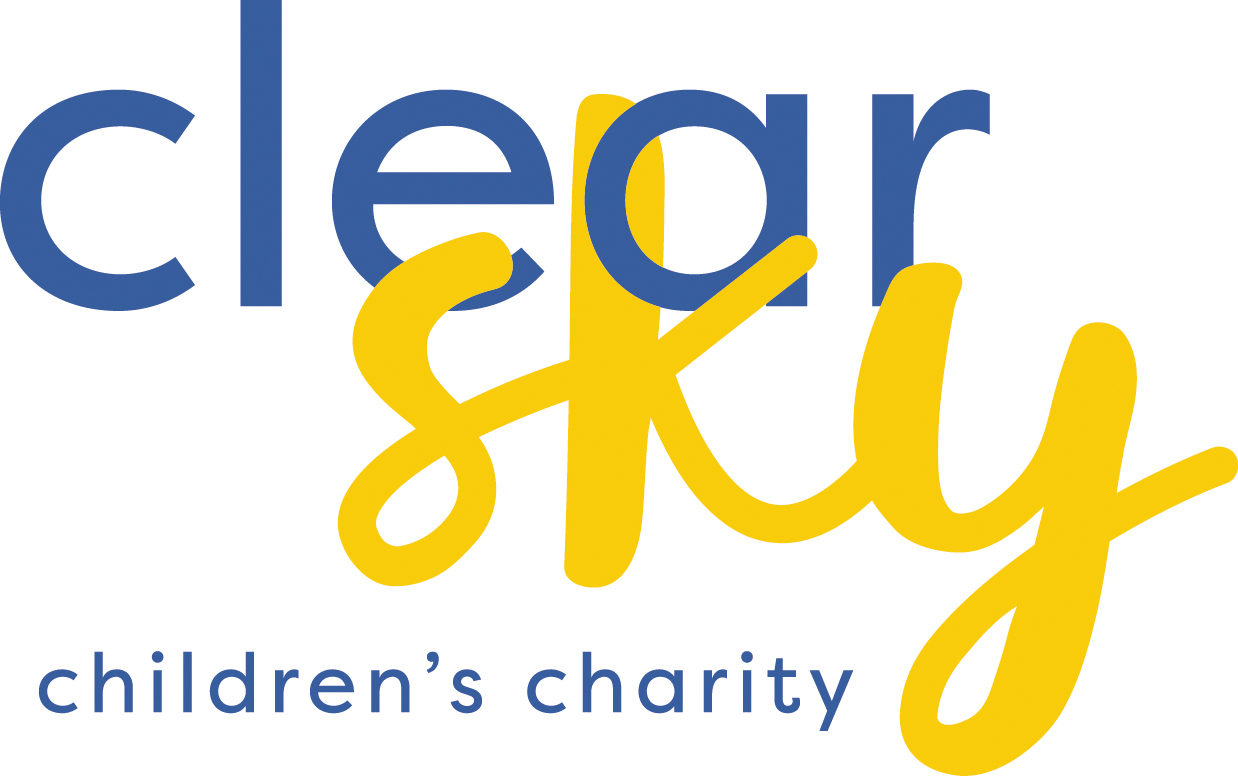 15/1/2018Due to popular demand we will be running a second PLAYFUL PARENTS PROGRAMME Playful Parents is an 8-week, small parent group for parents or carers with at least one child between 4 - 12 years. The weekly sessions are warm, relaxed and fun with a group leader, who is a skilled Play Therapist - the perfect environment to chat to other like-minded parents. The aim is to help parents feel empowered and grow in confidence as we share lots of new and exciting skills through experiential and playful activities. This is a free programme to parents and financially supported through the school.Is Playful Parents for me?Sometimes feel confused by your child’s behaviour?Wish you understood your children a bit better?Want to feel more confident and in control as a parent?Like to meet and chat to other parents who ‘get it’?How can Playful Parents help my child?Self-esteem will increase through special ‘You & Me Time’.You’ll learn how to react to all behaviour in positive ways.Your child will see that the fair boundaries you put in place make them feel safe.New skills increase the bond between you.Your child will have more respect for you and for others.You’ll notice that your child becomes happier and better able to cope. So home and school life will run more smoothly.What do Previous Parents say about it?“The course gave me a real understanding, confidence and strategies to deal with difficult behaviour which have helps me calm my daughter before things escalate. I’m really grateful to you & the course.”“I feel this course is a real eye opener on the basic principles of how to interact with my children. I wish I someone would have told me about it years ago, so that I would have been using it from day one."This course has been highly successful for our families at Stockham School. If you feel this is something you are interested in please join us for a coffee morning on Friday 26th January at 9.00am.  Please complete the slip below and hand it in to the school office asap.Mrs Burbank and Mrs Roberts (SENCO)…………………………………………………………………………………………………………………………………………….Parent’s name ………………………………………………………. Child’s name:I am interested in the course and would like to come to the coffee morning on the 26th January.